   People’s Choice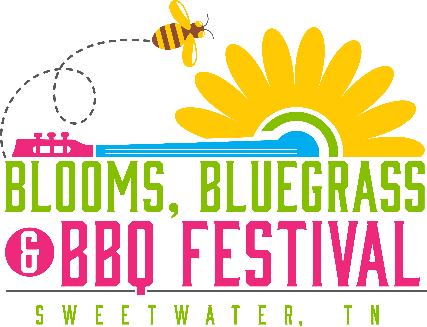 BBQ Competition Information and Official Entry FormCATEGORY AND PRIZE INFORMATION:(Prize money based on 10 entries will be adjusted if less than 10 teams)DATES :  May 5-6, 2023FREE ENTRY FOR COMPETITORS ONLY!  Competitors only (No vending and no space) are not required to remain onsite, but must be present for the awards ceremony at 4 pm.Competition Entry must include:
50 one-oz servings of pulled pork (Sauced or unsauced)50 one-oz servings of side dish of your choice or dessertYou will turn both items into the Volunteer Federal wagon by 10 am on Saturday, May 6th.  Competition officials will place 1-oz servings into numbered cups and place one serving of all entries into containers for ticket holders.  We also provide a drink for each ticket holder.  Each ticket holder will be given one pre-numbered ballot to return for tallying by competition officials.  People’s Choice Winner sign or decal will be provided to all 6 top winners.  Cash Prizes as follows:
People’s Choice Meat (based on total ballots)	People’s Choice Side/Dessert Dish1st – $500			1st- $2002nd- $300			2nd- $1003rd- $100			3rd-$75OFFICIAL ENTRY FORM:    Mark here: _____ if you are a returning team (Same team name and chief cook)Team Name:			Chief Cook:		Contact Person:					Phone:			Email:		Address:					City:			State:			Zip:		Do you wish to vend to the public? _____Yes    ______No.  If Yes, you must include a $75 vendor fee with your application TEAM REGULATIONS:Earlier setup by permission.  Contestants who wish to vend to the public must vend Friday from 10 am to 8 pm and Saturday from Noon to 8 pm and must be prepared for a health department inspection.  All vendors with BBQ items will be placed in the same vending area near the competition turn-in wagon.Utilities will be available (contestants must furnish water hose and/or extension cords).  In case of unforeseen interruptions to power supply, contestants are encouraged to bring available generators.Contestants must be present at awards ceremony (approximately 4 pm on Saturday) for distribution of prizes.For the $75 fee, you receive a 15 ft x 15 ft Vendor Space with power and water access.  There is a wash station and bathroom onsite at the Main Street Marketplace for use.  Please mark your preferred power access here:  _________ 110 (Standard plug)  or     ________ 30-amp plugPlease mark your preference for ground:  _______ gravel      _______ concrete/asphalt ______ No preference***This is a fundraising event for:	Sweetwater Merchants and Property Owners Association (SMPOA)	Make checks payable to: 	SMPOA	Send entry form and check to: 	SMPOA, P.O. Box 123, Sweetwater, TN 37874The competition committee reserves the right to approve or reject any application.  If your application is not accepted, your money will be refunded. However, no refund of the application fee will be made once you have been accepted into the competition. Any photo taken of your team onsite become the property of SMPOA and may be used for promotional purposes. Contestant agrees to indemnify and hold SMPOA, the City of Sweetwater, property owner,  its volunteers and event sponsors, harmless from any and all claims made against the barbecue competition, including, without limitation, all cost liabilities, judgments, expenses, damages or reasonable attorney's fees, arising out of or in connection with (1) any structure erected by contestant, (2) any apparatus, equipment or personal property used by contestant, (3) an act or omission to act of agents, and (4) any claims made on account or resulting from contestant's participation in the contest.I agree to abide by the City of Sweetwater, SMPOA and the BBQ Competition Rules and Regulations.TEAM CAPTAIN/CHIEF COOK (PRINT NAME)				TEAM CAPTAIN/CHIEF COOK SIGNATURE			DATE